附件2：发票信息反馈说明微信扫描下方二维码，填写相关信息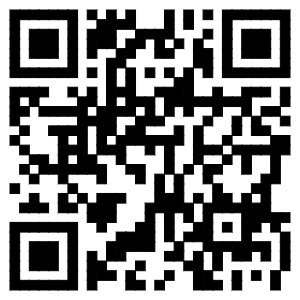 如二维码无法打开请输入以下网址http://qc.3wfocus.com/Finance/Invoice39.aspx开票信息请询问各自单位财务后填写，切勿重复提交。如有发票开具问题，请咨询：电话：010-62133705（洪辰）  QQ：3110451719